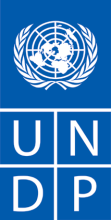 INVITATION A SOUMISSIONNER (RFP) Recrutement d’un cabinet/bureau d’études ou ONG pour élaborer le schéma provincial, les plans territoriaux d'aménagement du territoire et les cartes d'utilisation des terres dans les provinces du Bas-Uélé de l’Ituri et de la Tshopo.Chère Madame/Cher Monsieur,Nous vous demandons de bien vouloir nous adresser votre soumission au titre Recrutement d’un cabinet/bureau d’études ou ONG pour élaborer le schéma provincial, les plans territoriaux d'aménagement du territoire et les cartes d'utilisation des terres dans les provinces de l’Ituri (lot 1), de   de la Tshopo (lot 2) et  Bas-Uélé (lot 3) suivant les Termes de Référence (TDRs) ci-joint (Annexe 3).Veuillez utiliser le formulaire figurant dans l’annexe 2 jointe aux présentes pour les besoins de la préparation de votre soumission.Les soumissions peuvent être déposées jusqu’au 24 avril 2019 à 16h00, heure de Kinshasa, à l’adresse suivante :Par courrier :	Registry - Service CourrierProgramme des Nations Unies Pour le DéveloppementA l’attention du Directeur des OpérationsImmeuble Losonia, Rez-de chausséeBoulevard du 30 Juin, Kinshasa/GOMBERépublique Démocratique du CongoOu        Par e-mail :        soumissions.cd@undp.org	Votre soumission doit être rédigée en Français et assortie d’une durée de validité minimum de 90 (quatre-vingt-dix) jours. Dans le cadre de la préparation de votre soumission, il vous appartiendra de vous assurer qu’elle parviendra à l’adresse indiquée ci-dessus au plus tard à la date-limite. Les soumissions qui seront reçues par le PNUD postérieurement à la date-limite indiquée ci-dessus, pour quelque raison que ce soit, ne seront pas prises en compte. Si vous transmettez votre soumission par courrier électronique, veuillez-vous assurer qu’elle est signée, en format .pdf et exempte de virus ou fichiers corrompus.Les services proposés seront examinés et évalués en fonction de l’exhaustivité et de la conformité de la soumission et du respect des exigences indiquées dans la RFP et dans l’ensemble des autres annexes fournissant des détails sur les exigences du PNUD. La soumission qui répondra à l’ensemble des exigences, satisfera l’ensemble des critères d’évaluation et possèdera le meilleur rapport qualité/prix sera sélectionnée aux fins d’attribution du contrat. Toute offre qui ne répondra pas aux exigences sera rejetée.Toute différence entre le prix unitaire et le prix total sera recalculée par le PNUD. Le prix unitaire prévaudra et le prix total sera corrigé. Si le prestataire de services n’accepte pas le prix final basé sur le nouveau calcul et les corrections d’erreurs effectués par le PNUD, sa soumission sera rejetée.Aucune modification du prix résultant de la hausse des coûts, de l’inflation, de la fluctuation des taux de change ou de tout autre facteur de marché ne sera acceptée par le PNUD après réception de la soumission. Lors de l’attribution du contrat ou du bon de commande, le PNUD se réserve le droit de modifier (à la hausse ou à la baisse) la quantité des services et/ou des biens, dans la limite de vingt-cinq pour cent (25 %) du montant total de l’offre, sans modification du prix unitaire ou des autres conditions.Tout contrat ou bon de commande qui sera délivré au titre de la présente RFP sera soumis aux conditions générales jointes aux présentes. Le simple dépôt d’une soumission emporte acceptation sans réserve par le prestataire de services des conditions générales du PNUD figurant à l’annexe 4 des présentes.Veuillez noter que le PNUD n’est pas tenu d’accepter une quelconque soumission ou d’attribuer un contrat/bon de commande et n’est pas responsable des coûts liés à la préparation et au dépôt d’une soumission par le prestataire de services, quels que soient le résultat ou les modalités du processus de sélection.	La procédure de contestation que le PNUD met à la disposition des fournisseurs a pour but de permettre aux personnes ou entreprises non retenues pour l’attribution d’un bon de commande ou d’un contrat de faire appel dans le cadre d’une procédure de mise en concurrence. Si vous estimez que vous n’avez pas été traité de manière équitable, vous pouvez obtenir des informations détaillées sur les procédures de contestation ouvertes aux fournisseurs à l’adresse suivante :http://www.undp.org/content/undp/en/home/operations/procurement/protestandsanctions/.Le PNUD encourage chaque prestataire de services potentiel à éviter et à prévenir les conflits d’intérêts en indiquant au PNUD si vous-même, l’une de vos sociétés affiliées ou un membre de votre personnel a participé à la préparation des exigences, du projet, des spécifications, des estimations des coûts et des autres informations utilisées dans la présente RFP.Le PNUD applique une politique de tolérance zéro vis-à-vis des fraudes et autres pratiques interdites et s’est engagé à prévenir, identifier et sanctionner l’ensemble de ces actes et pratiques préjudiciables au PNUD, ainsi qu’aux tiers participant aux activités du PNUD. Le PNUD attend de ses fournisseurs qu’ils respectent le code de conduite à l’intention des fournisseurs de l’Organisation des Nations Unies qui peut être consulté par l’intermédiaire du lien suivant : http://www.un.org/depts/ptd/pdf/conduct_english.pdf Nous vous remercions et attendons avec intérêt votre soumission.Cordialement,Procurement UnitAnnexe 1Description des exigences Annexe 2FORMULAIRE DE PRESENTATION DE LA SOUMISSION DU PRESTATAIRE DE SERVICES(Le présent formulaire doit être soumis uniquement sur le papier à en-tête officiel du prestataire de services)[insérez le lieu et la date]A :	[insérez le nom et l’adresse du coordonateur du PNUD]Chère Madame/Cher Monsieur,Le prestataire de services soussigné accepte par les présentes de fournir les prestations suivantes au PNUD conformément aux exigences définies dans la RFP en date du [précisez la date] et dans l’ensemble de ses annexes, ainsi qu’aux dispositions des conditions contractuelles générales du PNUD.Qualifications du prestataire de servicesLe prestataire de services doit décrire et expliquer les raisons pour lesquelles il est le mieux à même de répondre aux exigences du PNUD en indiquant ce qui suit et il doit soumettre les documents demandés ci-dessous :Profile – décrivant la nature de l’activité, le domaine d’expertise, les licences, certifications, accréditations ;Le document d´Identification National ou équivalent, une attestation d’immatriculation de l’entreprise (Numéro de Registre de commerce ou équivalent), ainsi que les statuts ou tout document équivalent si le soumissionnaire n’est pas une société Etats financiers vérifiés les plus récents – état des résultat et bilan pour témoigner de sa stabilité financière, de sa liquidité, de sa solvabilité et de sa réputation sur le marché, etc. ;Antécédents – liste des clients ayant bénéficié de prestations similaires à celles que demande le PNUD, contenant une description de l’objet du contrat, de la durée du contrat, de la valeur du contrat et des références à contacter ;Certificats et accréditations disponibles – y compris les certificats de qualité, les enregistrements de brevets, les certificats de viabilité environnementale, etc.  Déclaration écrite de non-inscription sur la liste 1267/1989 du Conseil de sécurité de l’ONU, sur la liste de la division des achats de l’ONU ou sur toute autre liste d’exclusion de l’ONU.Méthodologie proposée pour la fourniture des servicesQualifications du personnel cléLe prestataire de services doit fournir :les noms et qualifications des membres du personnel clé qui fourniront les services : Expert en analyse diagnostique institutionnelle, organisationnelle, et renforcement des capacités (Chef d’équipe); Expert forestier/environnementaliste; Expert agronome; Expert aménagiste, spécialiste du développement local et de la décentralisation; Expert foncier.les CV témoignant des qualifications des intéressés doivent être fournis (avec au moins 3 références). Si possible, les attestations de bonne fin d’exécution des missions similaires obtenues doivent être inclues.la confirmation écrite par chaque membre du personnel qu’il sera disponible pendant toute la durée du contrat.Ventilation des coûts par prestation**Ceci servira de fondement aux tranches de paiementVentilation des coûts par élément de coût  [Il ne s’agit que d’un exemple][Nom et signature de la personne habilitée par le prestataire de services][Fonctions][Date]                                                                                                                                                                      Annexe 3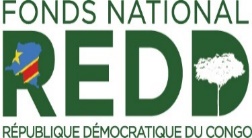 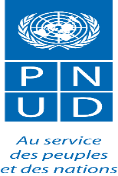 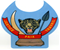 Programme Intégré REDD+/Oriental (PIREDD-O)Termes de référence deRecrutement d’un cabinet/bureau d’études ou ONG pour élaborer le schéma provincial, les plans territoriaux d'aménagement du territoire et les cartes d'utilisation des terres dans les des provinces de l’Ituri, de la Tshopo et Bas Uélé(voir en annexe les TDRs spécifiques pour chaque Territoire)Contexte et justificationLa République Démocratique du Congo (RDC) est engagée dans le processus de mise en œuvre du mécanisme de Réduction des Emissions dues à la Déforestation et à la Dégradation forestière (REDD) depuis 2009. En novembre 2012, le Gouvernement a validé la Stratégie-Cadre nationale REDD+. Cette stratégie construite autour des moteurs actuels et futurs de la déforestation, s’inscrit dans la dynamique de la transition de la RDC vers une économie verte. Elle repose sur sept piliers à savoir : (i) l’aménagement du territoire, (ii) la sécurisation foncière, (iii) l’exploitation agricole et forestière durable, (iv) la compensation des effets négatifs de l’exploitation forestière et minière, (v) la promotion d’un accès à une énergie durable, (vi) la maîtrise de la croissance démographique et (vii) l’amélioration de la gouvernance. La stratégie a par la suite été déclinée de façon opérationnelle dans un Plan d’Investissement REDD+ (adopté en septembre 2013 puis actualisé en 2015). Ensuite, le Fonds National REDD (FONAREDD) a été mis en place pour appuyer l’opérationnalisation de ce plan d’investissement à travers la mobilisation des financements et le suivi de la mise en œuvre fiduciaire des projets liés à la REDD+.En avril 2016, le Gouvernement de la RDC a signé une Lettre d’Intention (LOI) avec l’Initiative pour les Forêts d’Afrique Centrale (CAFI) dans laquelle cette dernière s’engage à financer le Plan d’Investissement REDD+ à hauteur de 200 millions de dollars américains, dont 190 millions sur le FONAREDD.  Le PNUD a reçu de ce fonds un financement pour la mise en œuvre du « Programme Intégré REDD+ Oriental » (PIREDD-O) pour 33 millions $ sur 5 ans. Le PIREDD-O est une réponse holistique aux différents moteurs de la déforestation dans les provinces de l’Ituri, du Bas-Uélé et de la Tshopo. Il est articulé autour de deux objectifs spécifiques : (i) améliorer la gouvernance des ressources naturelles (forêts et terres), et (ii) réduire l’impact des activités économiques et des dynamiques démographiques sur les forêts dans les zones cibles.Pour la viabilisation des interventions du programme, il est prévu le  renforcement  des  capacités  des  services  techniques de  l’administration  provinciale et territoriale (l’environnement, l’aménagement du territoire, le foncier et l’agriculture) et de l’administration des Chefferies/Secteurs pour la mise en œuvre effective de leur mandat. A cet effet, le PIREDD-Oriental prévoit de fournir un appui aux divers services techniques évoqués et Chefferies/Secteurs, en termes de (i) réhabilitation ou construction de leurs bureaux, (ii) équipement en matériel (variable selon la pertinence pour les services : équipe pour énergie, GPS, équipement de bureau, motos, etc.), (iii) fonctionnement et déplacements, (iv) renforcement des capacités, et (v) la motivation  partielle des  agents  à travers des "contrats de performance.Les présents termes de référence portent sur une étude diagnostique des services techniques territoriaux et provinciaux et de l’administration des Chefferies/Secteurs de la province de la Tshopo.2.	Objectifs de la mission L’objectif général de la mission est d’élaborer : 2.1. Objectifs spécifiques de la missionLes objectifs spécifiques sont :Opérationnaliser les plateformes de concertation multisectorielles des territoires suivant les lots 1 , 2 et 3;Appuyer la création du « Conseil Provincial de l’Aménagement du Territoire suivant les lots 1 , 2 et 3Appuyer en parallèle la révision et/ou l’élaboration des plans de développement des  Territoires  cibles  dans  une  optique  REDD+;Définir les orientations stratégiques de développement de la Province suivant les lots 1 , 2 et 3 et les directives en termes d’usage de l’espace par différents secteurs d’activités; Confronter les orientations stratégiques de développement de la Province et des Territoires cibles et celles en termes d’usage de l’espace par différents secteurs d’activités ;Confronter les directives en termes d’usage de l’espace des différents secteurs d’activités afin de définir une vision commune de l’aménagement du territoire et de clarifier les attributions des différents ministères provinciaux pour éviter des chevauchements d’autorité et d’incohérences, y compris dans les documents administratifs et cartographiques ;Produire un Schéma Provincial d’Aménagement du Territoire, validé par les autorités et accompagné des textes réglementaires encadrant sa mise en œuvre; Assurer la cohérence verticale et horizontale du Schéma Provincial d’Aménagement du Territoire suivant les lots 1 , 2 et 3 avec leurs Plans d’Aménagement des Territoires ;Produire des cartes d’utilisation des terres ;Participer dans la négociation des Contrats de Plan entre le gouvernement central et les  Provinces des lots 1 , 2 et 3 (en lien avec le programme sectoriel Aménagement du Territoire); Dresser un plan d’actions pour une bonne mise en œuvre du Schéma Provincial d’Aménagement du Territoire et des Plans d’aménagement de Territoires.3.	Résultats attendusAu terme de la mission, les éléments complémentaires suivants sont disponibles :Les plateformes de concertation multisectorielles des territoires suivant les lots 1 , 2 et 3 sont opérationnelles;Le « Conseil Provincial de l’Aménagement du Territoire suivant les lots 1 , 2 et 3 sont créés;Les plans de développement suivant les lots 1 , 2 et 3 sont révisés et/ou élaborés dans  une  optique  REDD+;Les orientations stratégiques de développement des Province suivant les lots 1, 2 et 3 et des Territoires et les directives en termes d’usage de l’espace par différents secteurs d’activités sont définies et bien clarifiées ; Les orientations stratégiques de développement des Provinces suivant les lots 1, 2 et 3 et des Territoires cibles et celles en termes d’usage de l’espace par différents secteurs d’activités sont conformes et en parfaite cohérence ;Les directives en termes d’usage de l’espace des différents secteurs d’activités sont définies et dégagent une vision commune de l’aménagement du territoire et une cohérence dans les interventions ;Un Schéma Provincial d’Aménagement du Territoire accompagné des textes réglementaires encadrant sa mise en œuvre est produit et validé par les autorités provinciales et nationales ; Le Schéma Provincial d’Aménagement du Territoire suivant les lots 1 , 2 et 3 et leurs Plans d’Aménagement des Territoires sont cohérents à tous les niveaux (vertical et horizontal);Les cartes d’utilisation des terres sont produites ;Des Contrats de Plan entre le gouvernement central et les Provinces suivant les lots 1 , 2 et 3 sont négociés; Un plan d’actions pour une bonne mise en œuvre du SPAT et des Plans d’aménagement de Territoires est produit.4.	Méthodologie de travail La mission sera conduite par un cabinet national/bureau d’études national  ou une ONG nationale qui  collectera  les  données  et informations  de base. Il/ou elle effectuera des visites de terrain et des entrevues avec des personnes et structures clés au niveau national, provincial, territorial et local. La méthodologie  combinera  l’exploration  documentaire,  les entrevues  avec  des  personnes  ressources  ainsi  que  des  missions  sur le terrain.  La mission se focalisera également sur les acteurs travaillant sur les questions d’aménagement du territoire et de planification spatiale et valorisera le LUP.  Après la signature du contrat, le cabinet/bureau d’études ou l’ONG aura 02 jours pour transmettre le rapport de cadrage méthodologique et sa feuille de route. Le cabinet/bureau d’études ou l’ONG se rendra dans les diffierents provinces suivants les lots 1, 2 et 3, dans les territoires, Secteurs/Chefferies et villages cibles (mission de 15 jours) pour la collecte de l’information, des données, l’établissement des cartes d’utilisation des terres et la conduite des entretiens avec les différentes parties prenantes.  Le cabinet/bureau d’études ou l’ONG rédigera   le rapport et le présentera lors d’un atelier provincial de validation. Le cabinet/bureau d’études ou l’ONG animera le dudit atelier et rédigera son compte rendu. Durant la mission, le cabinet/bureau d’études ou l’ONG maintiendra une communication optimale avec le Programme Manager du PIREDD-Oriental basé à Kisangani et le Coordonnateur Provincial suivant les lots 1 , 2 et 3, à travers des comptes rendus réguliers écrits et oraux, à minima, deux fois par semaine. Il/ou elle échangera régulièrement avec le Programme Sectoriel du FONAREDD portant sur l’Aménagement du Territoire.Le cabinet/bureau d’études ou l’ONG prestera sous la supervision globale du Team Leader de l’Unité Croissance Inclusive et Développement Durable (CIDD) et en collaboration directe avec le Programme Manager du PIREDD-Oriental qui assurera un contrôle de qualité sur tous les produits de la mission. Il reste entendu que le cabinet/bureau d’études ou l’ONG reste lié (e) au commanditaire de la mission à travers entre autre le Programme Manager du PIREDD-Oriental jusqu’à l’approbation des documents finaux par les instances appropriées. 5.	Livrables Le cabinet ou l’ONG fournira au PNUD les livrables suivants et conformément aux dates indiquées : Les produits livrables remis au PNUD devraient être fournis  sur support physique (format papier) en Cinq (5) exemplaires et support CD ROM pour les versions provisoires, et en huit (8) exemplaires et sur support CD-ROM pour les versions définitives après observations.6.	Durée et lieu de la missionLa durée de la mission est fixée à partir de la date de signature du contrat et y compris la remise de tous les livrables. Elle est de 45 jours ouvrables repartis sur trois mois et se déroulera essentiellement dans les Provinces suivant les lots 1, 2 et 3, notamment dans les territoires et les Chefferies/Secteurs Cibles du PIREDD-Oriental ci-après :7. Profil des consultantsLe cabinet/bureau d’études ou l’ONG, proposera pour les besoins de l’étude l’expertise qualifiée nécessaire à la réalisation des produits attendus. Le cabinet/bureau d’études ou l’ONG doit avoir au moins cinq années d’expériences et des compétences dans le domaine de l’aménagement du territoire, de la planification spatiale, du développement local, de la cartographie et la proposition de projets prioritaires de développement territorial et sera constitué d’une équipe pluridisciplinaire qui répondra au moins aux profils suivants :Un expert aménagiste, spécialiste en développement territorial/local et en décentralisation (Chef d’équipe)Détenteur d’un diplôme universitaire (Bac + 5) au moins ou son équivalent en planification et/ou aménagement du territoire, développement local, développement territorial ou en décentralisation;Avoir une expérience avérée dans l’élaboration de schémas provinciaux et plans territoriaux d’aménagement du territoire et de cartes d’utilisation des terres ; Avoir conduit au moins trois schémas provinciaux d’aménagement du territoire et deux plans territoriaux d’aménagement du territoire en RD Congo ou dans un pays africain.Le Chef d’équipe conduira avec son équipe les études demandées et fournira les rapports et produits attendus dans les délais prévus. Il travaillera en étroite collaboration avec le Ministre Provincial de l’Aménagement du Territoire, le Coordonnateur du PIREDD-Ituri et le Programme Manager du PIREDD-Oriental. Il va coordonner l’organisation de la logistique et planifiera les descentes sur le terrain.Un expert forestier/environnementaliste Détenteur d’un diplôme universitaire (Bac + 5) au moins ou son équivalent en foresterie ou en sciences de l’environnement ;Avoir une expérience avérée dans le domaine de l’aménagement du territoire et de la planification spatiale en lien avec la durabilité environnementale, notamment la REDD+; Avoir conduit au moins deux schémas provinciaux ou plans territoriaux d’aménagement du territoire en RD Congo ou dans un pays africain.Un expert agronomeDétenteur d’un diplôme universitaire (Bac + 5) au moins ou son équivalent en agronomie Avoir une expérience avérée dans le domaine de l’aménagement du territoire et de la planification spatiale en lien avec l’agriculture durable et la promotion des filières et cultures pérennes ; Avoir conduit au moins deux schémas provinciaux ou plans territoriaux d’aménagement du territoire en RD Congo ou dans un pays africain.Un expert en Système d’Information Géographique/géomaticienAvoir un diplôme universitaire (Bac+5) au moins ou son équivalent en Système d’Information Géographique (SIG) ou en Géomatique ;Avoir une expérience avérée dans le domaine de l’aménagement du territoire et de la planification spatiale en lien avec la REDD+, notamment à travers la production de cartes d’aménagement et d’utilisation des terres ;Avoir des connaissances affirmées en télédétection et SIG appliquée à la gestion durable des ressources naturelles ; Avoir produit des cartes d’aménagement et d’utilisation des terres au niveau de deux provinces et de quatre territoires en RD Congo ou dans un pays africain.Compétences transversales :Forte motivation pour les enjeux du développement territorial ;Très bonne connaissance du contexte spatial de la province de l’Ituri ;Avoir une expérience dans le domaine de l’aménagement du territoire et de la planification spatiale ;Etre familier avec les logiciels de cartographie, télédétection et de photographie aérienne en RD Congo ;Excellente maîtrise du Français et une bonne connaissance du Lingala et du Swahili ;Produire des cartes thématiques de très bonne qualité (en termes d’outils d’aide à la décision et dans le respect des délais de travail);Produire des rapports de très bonne qualité rédactionnelle et dans le respect des délais de travail ;Bonne connaissance des enjeux, problématiques et défis du développement durable, de l’environnement et de la REDD+ à l’échelle internationale, nationale et locale ;à l’aise et souple dans les relations institutionnelles;Bonne connaissance des règles et procédures des agences des Nations Unies, particulièrement le PNUD (atout);Maîtrise des outils informatiques, Word, Excel, Powerpoint ;Maîtrise des logiciels cartographiques (ArcWiew, MapInfo, Idrisi, Savane, etc);Sens relationnel, diplomatie, capacités à convaincre et à négocier ;Capacité à s’intégrer au sein d’une équipe et auprès des partenaires locaux ;Capacité d’analyse et de synthèse, sens de l’organisation, méthode, gestion du temps, planification de ses activités ;Capacité d’adaptation à un environnement difficile et enclavé ;La    connaissance   de la province de l’Ituri   (contexte,   langue,   législation,   décentralisation, acteurs, ….) est un atout.8. Organisation de la missionLe cabinet ou l’ONG retenu (e) prendra en charge ses propres frais liés à la réalisation de la mission (frais de déplacement, hébergement et restauration, édition et duplication des livrables, coût des travaux d’enquête et éventuelles études spécifiques nécessaires à la prestation, etc.).L’organisation logistique des ateliers et réunions de validation relatives à la prestation, ainsi que les frais y afférents seront à la charge du Programme Intégré REDD+/Oriental (frais de transports des participants, frais de duplication des supports didactiques, location de salles, etc.).Annexe 4Conditions générales applicables aux services1.0	STATUT JURIDIQUE : Le prestataire sera considéré comme ayant le statut juridique d’un prestataire indépendant vis-à-vis du Programme des Nations Unies pour le développement (PNUD). Le personnel et les sous-traitants du prestataire ne seront considérés à aucun titre comme étant les employés ou agents du PNUD ou de l’Organisation des Nations Unies.2.0	SOURCE DES INSTRUCTIONS :Le prestataire ne pourra demander à une autorité externe au PNUD ou accepter de celle-ci aucune instruction au titre de la fourniture de ses services en application du présent contrat. Le prestataire devra s’abstenir de tout acte susceptible d’avoir des conséquences préjudiciables pour le PNUD ou l’Organisation des Nations Unies et devra s’acquitter de ses obligations en tenant pleinement compte des intérêts du PNUD.3.0	RESPONSABILITE DU PRESTATAIRE AU TITRE DE SES EMPLOYES :Le prestataire sera responsable des compétences professionnelles et techniques de ses employés et devra choisir, pour les besoins des prestations à fournir en application du présent contrat, des personnes fiables qui devront travailler avec efficacité dans le cadre de l’exécution du présent contrat, respecter les coutumes locales et se conformer à des normes morales et éthiques strictes.4.0	CESSION : Le prestataire devra s’abstenir de céder, de transférer, de nantir ou d’aliéner de toute autre manière le présent contrat, ou toute partie de celui-ci, ou ses droits, créances ou obligations aux termes du présent contrat, à moins d’avoir obtenu le consentement préalable et écrit du PNUD.5.0	SOUS-TRAITANCE :Si le prestataire a besoin des services de sous-traitants, il devra obtenir l’approbation et l’autorisation préalable du PNUD pour l’ensemble des sous-traitants. L’approbation d’un sous-traitant par le PNUD ne libérera le prestataire d’aucune de ses obligations aux termes du présent contrat. Les conditions de tout contrat de sous-traitance seront soumises aux dispositions du présent contrat et devront y être conformes.6.0	INTERDICTION DE FOURNIR DES AVANTAGES AUX FONCTIONNAIRESLe prestataire garantit qu’il n’a fourni ou qu’il ne proposera à aucun fonctionnaire du PNUD ou de l’Organisation des Nations Unies un quelconque avantage direct ou indirect résultant du présent contrat ou de son attribution. Le prestataire convient que toute violation de la présente disposition constituera la violation d’une condition essentielle du présent contrat.7.0	INDEMNISATION : Le prestataire devra garantir, couvrir et défendre, à ses propres frais, le PNUD, ses fonctionnaires, agents, préposés et employés contre l’ensemble des actions, réclamations, demandes et responsabilités de toute nature, y compris leurs coûts et frais, résultant d’actes ou d’omissions du prestataire ou de ses employés, dirigeants, agents ou sous-traitants, dans le cadre de l’exécution du présent contrat. La présente disposition s’étendra, notamment, aux réclamations et responsabilités en matière d’accidents du travail, de responsabilité du fait des produits ou de responsabilité résultant de l’utilisation d’inventions ou de dispositifs brevetés, de documents protégés par le droit d’auteur ou d’autres éléments de propriété intellectuelle par le prestataire, ses employés, dirigeants, agents, préposés ou sous-traitants. Les obligations prévues par le présent article ne s’éteindront pas lors de la résiliation du présent contrat.8.0	ASSURANCE ET RESPONSABILITES VIS-A-VIS DES TIERS :8.1	Le prestataire devra souscrire et conserver une assurance tous risques au titre de ses biens et de tout matériel utilisé pour les besoins de l’exécution du présent Contrat.8.2	Le prestataire devra souscrire et conserver toute assurance appropriée au titre des accidents du travail, ou son équivalent, relativement à ses employés, afin de couvrir les demandes d’indemnisation liées à des blessures corporelles ou à des décès dans le cadre du présent contrat.8.3	Le prestataire devra également souscrire et conserver une assurance responsabilité civile d’un montant adéquat pour couvrir les demandes d’indemnisation des tiers liées à des décès ou blessures corporelles, ou à la perte ou l’endommagement de biens, résultant de la fourniture de services en application du présent contrat ou de l’utilisation de véhicules, navires, aéronefs ou autres matériels détenus ou loués par le prestataire ou ses agents, préposés, employés ou sous-traitants fournissant des prestations ou services au titre du présent Contrat.8.4	Sous réserve de l’assurance contre les accidents du travail, les polices d’assurance prévues par le présent article devront :8.4.1	nommer le PNUD en qualité d’assuré supplémentaire ; 8.4.2	inclure une renonciation à subrogation de l’assureur dans les droits du prestataire contre le PNUD ;8.4.3	prévoir que le PNUD recevra une notification écrite des assureurs trente (30) jours avant toute résiliation ou modification des assurances.8.5	Le prestataire devra, en cas de demande en ce sens, fournir au PNUD une preuve satisfaisante des assurances requises aux termes du présent article.9.0	CHARGES/PRIVILEGES : Le prestataire devra s’abstenir de causer ou de permettre l’inscription ou le maintien d’un privilège, d’une saisie ou autre charge par toute personne auprès de toute administration publique ou du PNUD sur toute somme exigible ou devant le devenir au titre de prestations réalisées ou de matériaux fournis en application du présent Contrat ou en raison de toute autre réclamation ou demande dirigée contre le prestataire.10.0	PROPRIETE DU MATERIEL : Le PNUD conservera la propriété du matériel et des fournitures qu’il pourra fournir et ledit matériel devra lui être restitué à l’issue du présent contrat ou lorsque le prestataire n’en aura plus besoin. Lors de sa restitution au PNUD, ledit matériel devra être dans le même état que lors de sa remise au prestataire, sous réserve de l’usure normale. Le prestataire sera tenu d’indemniser le PNUD au titre du matériel qui sera considéré comme étant endommagé ou dégradé au-delà de l’usure normale.11.0	DROITS D’AUTEUR, BREVETS ET AUTRES DROITS PATRIMONIAUX :11.1 	Sous réserve des dispositions contraires expresses et écrites du contrat, le PNUD pourra revendiquer l’ensemble des droits de propriété intellectuelle et autres droits patrimoniaux et, notamment, les brevets, droits d’auteur et marques se rapportant aux produits, processus, inventions, idées, savoir-faire ou documents et autres matériels que le prestataire aura développés pour le PNUD dans le cadre du contrat et qui seront directement liés à l’exécution du contrat, ou produits, préparés ou obtenus du fait ou au cours de son exécution, et le prestataire reconnaît et convient que lesdits produits, documents et autres matériels constitueront des œuvres réalisées contre rémunération pour le PNUD.11.2	Lorsque lesdits droits de propriété intellectuelle ou autres droits patrimoniaux contiendront des droits de propriété intellectuelle ou autres droits patrimoniaux du prestataire : (i) existant antérieurement à l’exécution par le prestataire de ses obligations aux termes du contrat, ou (ii) que le prestataire pourra ou aura pu développer ou acquérir indépendamment de l’exécution de ses obligations aux termes du contrat, le PNUD ne se prévaudra d’aucun droit de propriété sur ceux-ci et le prestataire accorde par les présentes au PNUD une licence perpétuelle d’utilisation desdits droits de propriété intellectuelle ou autres droits patrimoniaux uniquement aux fins du contrat et conformément à ses conditions.11.3	Si le PNUD en fait la demande, le prestataire devra pendre toute mesure nécessaire, signer tout document requis et, d’une manière générale, prêter son assistance aux fins de l’obtention desdits droits patrimoniaux et de leur transfert ou de leur fourniture sous licence au PNUD, conformément aux dispositions du droit applicable et du contrat.11.4	Sous réserve des dispositions qui précèdent, l’ensemble des cartes, dessins, photos, mosaïques, plans, rapports, estimations, recommandations, documents et toutes les autres données compilées ou reçues par le prestataire en application du présent contrat seront la propriété du PNUD, devront être mis à sa disposition aux fins d’utilisation ou d’inspection à des heures raisonnables et en des lieux raisonnables, devront être considérés comme étant confidentiels et ne devront être remis qu’aux fonctionnaires autorisés du PNUD à l’issue des prestations réalisées en application du contrat.12.0	UTILISATION DU NOM, DE L’EMBLEME OU DU SCEAU OFFICIEL DU PNUD OU DE L’ORGANISATION DES NATIONS UNIES : Le prestataire devra s’abstenir de faire connaître ou de rendre publique de toute autre manière le fait qu’il fournit des prestations au PNUD et devra également s’abstenir de toute utilisation du nom, de l’emblème ou du sceau officiel du PNUD ou de l’Organisation des Nations Unies ou de toute abréviation du nom du PNUD ou de l’Organisation des Nations Unies dans le cadre de son activité ou par ailleurs.13.0	CONFIDENTIALITE DES DOCUMENTS ET INFORMATIONS :Les informations et données considérées par l’une ou l’autre des parties comme étant exclusives qui seront communiquées ou divulguées par l’une des parties (le « Divulgateur ») à l’autre partie (le « Destinataire ») au cours de l’exécution du contrat et qui seront qualifiées d’informations confidentielles (les « Informations ») devront être protégées par ladite partie et traitées de la manière suivante :13.1	Le destinataire (le « Destinataire ») desdites informations devra :13.1.1	faire preuve de la même prudence et de la même discrétion pour éviter toute divulgation, publication ou dissémination des Informations du Divulgateur que celles auxquelles il s’astreint pour ses propres informations similaires qu’il ne souhaite pas divulguer, publier ou disséminer ; et13.1.2	utiliser les Informations du Divulgateur uniquement aux fins pour lesquelles elles auront été divulguées.13.2	A condition que le Destinataire signe avec les personnes ou entités suivantes un accord écrit les obligeant à préserver la confidentialité des Informations conformément au contrat et au présent article 13, le Destinataire pourra divulguer les Informations :13.2.1	à toute autre partie, avec le consentement préalable et écrit du Divulgateur ; et13.2.2	aux employés, responsables, représentants et agents du Destinataire qui auront besoin de prendre connaissance desdites Informations pour les besoins de l’exécution d’obligations prévues par le contrat, et aux employés, responsables, représentants et agents de toute personne morale qu’il contrôlera, qui le contrôlera ou qui sera avec lui sous le contrôle commun d’un tiers, qui devront également en prendre connaissance pour exécuter des obligations prévues aux termes du contrat, sachant toutefois qu’aux fins des présentes, une personne morale contrôlée désigne :13.2.2.1 une société dans laquelle la partie concernée détient ou contrôle de toute autre manière, directement ou indirectement, plus de cinquante pour cent (50 %) des actions assorties du droit de vote ; ou13.2.2.2 une entité dont la direction effective est contrôlée par la partie concernée ; ou13.2.2.3 s’agissant du PNUD, un fonds affilié tel que l’UNCDF, l’UNIFEM ou l’UNV. 13.3	Le prestataire pourra divulguer les Informations dans la mesure requise par la loi, sachant toutefois que, sous réserve des privilèges et immunités de l’Organisation des Nations Unies et sans renonciation à ceux-ci, le prestataire devra notifier au PNUD suffisamment à l’avance une demande de divulgation des Informations afin de lui donner la possibilité de prendre des mesures de protection ou toute autre mesure opportune avant qu’une telle divulgation ne soit effectuée.13.4	Le PNUD pourra divulguer les Informations dans la mesure requise par la Charte des Nations Unies, les résolutions ou règlements de l’Assemblée générale ou les règles édictées par le Secrétaire général.13.5	Le Destinataire n’aura pas l’interdiction de divulguer les Informations qu’il aura obtenues d’un tiers sans restriction, qui seront divulguées par le Divulgateur à un tiers sans obligation de confidentialité, qui seront antérieurement connues du Destinataire ou qui seront développées à tout moment par le Destinataire de manière totalement indépendante de toute divulgation effectuée dans le cadre des présentes.13.6	Les présentes obligations et restrictions en matière de confidentialité produiront leurs effets au cours de la durée du contrat, y compris pendant toute prorogation de celui-ci, et, sauf disposition contraire figurant au contrat, demeureront en vigueur postérieurement à sa résiliation.14.0	FORCE MAJEURE ; AUTRES CHANGEMENTS DE SITUATION14.1	En cas de survenance d’un quelconque évènement constituant un cas de force majeure et aussi rapidement que possible après sa survenance, le prestataire devra en notifier par écrit le PNUD avec l’ensemble des détails s’y rapportant si le prestataire se trouve de ce fait dans l’incapacité totale ou partielle d’exécuter ses obligations et de s’acquitter de ses responsabilités aux termes du contrat. Le prestataire devra également notifier au PNUD tout autre changement de situation ou la survenance de tout évènement compromettant ou risquant de compromettre l’exécution de ses obligations aux termes du contrat. Dès réception de la notification requise par le présent article, le PNUD prendra les mesures qu’il considérera, à sa seule et entière discrétion, comme étant opportunes ou nécessaires au regard des circonstances, y compris l’octroi au prestataire d’un délai supplémentaire raisonnable pour exécuter ses obligations aux termes du contrat.14.2	Si, en raison d’un cas de force majeure, le prestataire est définitivement incapable de s’acquitter, en tout ou en partie, de ses obligations et de ses responsabilités aux termes du contrat, le PNUD aura le droit de suspendre ou de résilier le présent contrat selon les mêmes conditions que celles qui figurent dans l’article 15 « Résiliation », sachant toutefois que le délai de préavis sera de sept (7) jours au lieu de trente (30) jours.14.3	Le terme de force majeure, tel qu’il est utilisé dans le présent article désigne des catastrophes naturelles, une guerre (déclarée ou non), une invasion, une révolution, une insurrection ou d’autres actes d’une nature ou d’une force similaire.14.4	Le prestataire reconnaît et convient qu’en ce qui concerne les obligations prévues au contrat que le prestataire doit exécuter dans ou pour les régions dans lesquelles le PNUD est engagé ou se prépare à s’engager dans des opérations de maintien de la paix, humanitaires ou similaires ou dans lesquelles le PNUD se désengage de telles opérations, toute exécution tardive ou inexécution desdites obligations liée à des conditions difficiles dans lesdites régions ou à des troubles civils y survenant ne constituera pas, en soi, un cas de force majeure au sens du contrat.15.0	RESILIATION15.1	Chaque partie pourra résilier le présent contrat pour un motif déterminé, en tout ou en partie, en adressant à l’autre partie un préavis écrit de trente (30) jours. L’engagement d’une procédure d’arbitrage conformément à l’article 16.2 (« Arbitrage ») ci-dessous ne pourra pas être considéré comme constituant une résiliation du présent contrat.15.2	Le PNUD se réserve le droit de résiliation le présent contrat sans motif à tout moment, en adressant au prestataire un préavis écrit de 15 jours. Dans ce cas, le PNUD devra rembourser au prestataire l’ensemble des frais raisonnables que celui-ci aura engagés avant de recevoir ledit préavis.15.3	En cas de résiliation par le PNUD en application du présent article, aucun paiement ne sera dû par le PNUD au prestataire, à l’exception des prestations et services fournis de manière satisfaisante et conformément aux conditions expresses du présent contrat.15.4	Si le prestataire est mis en redressement judiciaire ou en liquidation, s’il tombe en cessation de paiements, s’il procède à une cession au profit de ses créanciers ou si un administrateur judiciaire est nommé en raison de sa cessation de paiements, le PNUD pourra, sans préjudice de tout autre droit ou recours dont il pourra disposer aux termes des présentes conditions, résilier le présent contrat sur-le-champ. Le prestataire devra immédiatement informer le PNUD de la survenance de l’un quelconque des évènements susmentionnés.16.0	REGLEMENT DES DIFFERENDS16.1	Règlement amiable. Les parties devront faire tout leur possible pour régler à l’amiable les différends, litiges ou réclamations liés au présent contrat ou à sa violation, à sa résiliation ou à sa nullité. Lorsque les parties tenteront de parvenir à un tel règlement amiable par la conciliation, celle-ci devra se dérouler conformément au Règlement de conciliation de la CNUDCI qui sera alors en vigueur, ou selon toute autre procédure dont les parties pourront convenir entre elles.16.2	Arbitrage. Les différends, litiges ou réclamations entre les parties liés au présent contrat ou à sa violation, à sa résiliation ou à sa nullité qui n’auront pas fait l’objet d’un règlement amiable en application de l’article 16.1 ci-dessus, sous soixante (60) jours à compter de la réception par l’une des parties de la demande aux fins de règlement amiable de l’autre partie, devront être soumis par l’une ou l’autre des parties à un arbitrage, conformément au Règlement d’arbitrage de la CNUDCI alors en vigueur. Les décisions du tribunal arbitral devront être fondées sur des principes généraux de droit commercial international. En ce qui concerne l’ensemble des questions relatives à la preuve, le tribunal arbitral devra suivre les règles additionnelles régissant la présentation et la réception des preuves dans les arbitrages commerciaux internationaux de l’Association internationale du barreau, édition du 28 mai 1983. Le tribunal arbitral sera habilité à ordonner la restitution ou la destruction de marchandises ou de tout bien, corporel ou incorporel, ou de toute information confidentielle fournie en application du contrat, à ordonner la résiliation du contrat, ou à ordonner que toute mesure de protection soit prise relativement à des marchandises, services ou à tout autre bien, corporel ou incorporel, ou à toute information confidentielle fournie dans le cadre du contrat, s’il y a lieu, conformément au pouvoir du tribunal arbitral aux termes de l’article 26 (« Mesures provisoires ou conservatoire ») et de l’article 32 (« Forme et effet de la sentence ») du Règlement d’arbitrage de la CNUDCI. Le tribunal arbitral n’aura pas le pouvoir d’allouer des dommages et intérêts punitifs. En outre, sauf disposition contraire expresse du contrat, le tribunal arbitral n’aura pas le pouvoir d’allouer des intérêts supérieurs au taux interbancaire offert à Londres (« LIBOR ») alors en vigueur, et il ne pourra s’agir que d’intérêts simples. Les parties seront liées par toute sentence arbitrale rendue dans le cadre d’un tel arbitrage à titre de règlement final desdits différends, litiges ou réclamations.17.0	PRIVILEGES ET IMMUNITESAucune disposition du présent contrat ou y relative, qu’elle soit expresse ou implicite, ne pourra être considérée comme emportant renonciation aux privilèges et immunités de l’Organisation des Nations Unies, ainsi que de ses organes subsidiaires.18.0	EXONERATION FISCALE18.1	La section 7 de la Convention sur les privilèges et immunités des Nations Unies prévoit notamment que l’Organisation des Nations Unies, ainsi que ses organes subsidiaires, sont exonérés de tout impôt direct, sous réserve de la rémunération de services d’utilité publique, ainsi que des droits de douane et redevances de nature similaire à l’égard d’objets importés ou exportés pour leur usage officiel. Si une quelconque autorité gouvernementale refuse de reconnaître l’exonération de l’Organisation des Nations Unies au titre desdits impôts, droits ou redevances, le prestataire devra immédiatement consulter le PNUD afin de décider d’une procédure mutuellement acceptable.18.2	Par conséquent, le prestataire autorise le PNUD à déduire de la facture du prestataire toute somme correspondant auxdits impôts, droits ou redevances, à moins que le prestataire n’ait consulté le PNUD avant leur paiement et que le PNUD n’ait, dans chaque cas, expressément autorisé le prestataire à payer lesdits impôts, droits ou redevances sous toute réserve. Dans ce cas, le prestataire devra fournir au PNUD la preuve écrite de ce que le paiement desdits impôts, droits ou redevances aura été effectué et dûment autorisé.19.0	TRAVAIL DES ENFANTS	Le prestataire déclare et garantit que lui-même et ses fournisseurs ne se livrent à aucune pratique contraire aux droits énoncés dans la Convention relative aux droits de l’enfant, y compris dans son article 32 qui prévoit notamment qu’un enfant ne peut être astreint à aucun travail comportant des risques ou susceptibles de compromettre son éducation ou de nuire à sa santé ou à son développement physique, mental, spirituel, moral ou social.	Toute violation de la déclaration et de la garantie qui précèdent autorisera le PNUD à résilier le présent bon de commande immédiatement par notification adressée au fournisseur, sans être redevable des frais de résiliation ou engager sa responsabilité à quelque autre titre que ce soit.20.0	MINES	Le fournisseur déclare et garantit que lui-même et ses fournisseurs ne participent pas activement et directement à des activités ayant trait aux brevets, au développement, à l’assemblage, à la production, au commerce ou à la fabrication de mines ou à de telles activités au titre de composants principalement utilisés dans la fabrication de mines. Le terme « mines » désigne les engins définis à l’article 2, paragraphes 1, 4 et 5 du Protocole II annexé à la Convention de 1980 sur l’interdiction ou la limitation de l’emploi de certaines armes classiques qui peuvent être considérées comme produisant des effets traumatiques excessifs ou comme frappant sans discriminations.	Toute violation de la déclaration et de la garantie qui précèdent autorisera le PNUD à résilier le présent contrat immédiatement par notification adressée au prestataire, sans être redevable des frais de résiliation ou engager sa responsabilité à quelque autre titre que ce soit.21.0	RESPECT DES LOIS Le prestataire devra se conformer à l’ensemble des lois, règlements et règles se rapportant à l’exécution de ses obligations aux termes du présent contrat.22.0	EXPLOITATION SEXUELLE22.1	Le prestataire devra prendre l’ensemble des mesures appropriées pour empêcher la commission à l’encontre de quiconque d’actes d’exploitation ou d’abus sexuel par le prestataire lui-même, par l’un quelconque de ses employés ou par toute autre personne pouvant être engagée par le prestataire pour fournir tout service en application du contrat. A cet égard, toute activité sexuelle avec une personne de moins de dix-huit ans, indépendamment de toute loi relative au consentement, constituera un acte d’exploitation et d’abus sexuels à l’encontre d’une telle personne. En outre, le prestataire devra s’abstenir d’échanger de l’argent, des biens, des services, des offres d’emploi ou d’autres choses de valeur contre des faveurs ou des activités sexuelles ou de se livrer à des activités sexuelles constitutives d’actes d’exploitation ou dégradantes, et devra prendre l’ensemble des mesures appropriées pour interdire à ses employés ou aux autres personnes qu’il aura engagées d’agir de la sorte. Le prestataire reconnaît et convient que les présentes dispositions constituent une condition essentielle du contrat et que toute violation de la présente déclaration et de la présente garantie autorisera le PNUD à résilier le contrat immédiatement par notification adressée au prestataire, sans être redevable des frais de résiliation ou engager sa responsabilité à quelque autre titre que ce soit.22.2	Le PNUD ne fera pas application de la règle précédente relative à l’âge lorsque l’employé du prestataire ou toute autre personne pouvant être engagée par celui-ci pour fournir des services en application du contrat sera marié à la personne de moins de dix-huit ans avec laquelle ledit employé ou ladite autre personne aura eu une activité sexuelle et lorsqu’un tel mariage sera reconnu comme étant valable par les lois du pays de citoyenneté dudit employé ou de ladite autre personne.20.	POUVOIR DE MODIFICATIONConformément au règlement financier et aux règles de gestion financière du PNUD, seul le fonctionnaire autorisé du PNUD a le pouvoir d’accepter pour le compte du PNUD toute modification apportée au présent contrat, une renonciation à l’une quelconque de ses dispositions ou toute relation contractuelle supplémentaire avec le prestataire. Par conséquent, aucune modification du présent contrat ne sera valable et opposable au PNUD à moins de faire l’objet d’un avenant au présent contrat signé par le prestataire et le fonctionnaire autorisé du PNUD conjointement.NOM & ADRESSE DE L’ENTREPRISEDATE : 04/04/2019NOM & ADRESSE DE L’ENTREPRISEREFERENCE : 080/RFP/PIREDD-O/2019ContexteVoir TDRs (Termes de Référence), Annexe 3Brève description des services requisRecrutement d’un cabinet/bureau d’études ou ONG pour élaborer le schéma provincial, les plans territoriaux d'aménagement du territoire et les cartes d'utilisation des terres dans les provinces du Bas-Uélé de l’Ituri et de la TshopoListe et description des prestations attenduesLes prestations attendues sont énumérées dans les Termes de Référence en Annexe 3.   Personne devant superviser le travail/les prestations du prestataire de servicesPoint focal désigné par le ProjetFréquence des rapportsVoir TDRs (Termes de Référence), Annexe 3Lieu des prestationsProvinces du Bas-Uélé de l’Ituri et de la Tshopo (les territoires et Chefferies/Secteurs sont indiqués dans les TDRs), Annexe 3.  Durée prévue des prestationsElle est de 45 jours ouvrable s’étendront sur une période maximale de trois (3) mois pour tous les sites.Les études sur les sites ou autrement dit les trois lots vont être réalisés de manière simultanée par les cabinets sélectionnésN.B. : Un cabinet pourra faire des propositions pour plus d’un lot selon ses capacités disponibles. Un Cabinet qui aurait gagné plus d’un lot ne se verrait pas pour autant accorder une période supplémentaireDate de commencement prévueÀ partir de la date de signature du contrat (prévu fin mai 2019)Date-limite d’achèvement45 jours ouvrables au maximum, à partir de la date de signature du contratEquipements à fournir par le PNUD (doivent être exclus du prix offert)Le cabinet ou l’ONG retenu prendra en charge ses propres frais liés à la réalisation de la mission (frais de déplacement, hébergement et restauration, édition et duplication des livrables, coût des travaux d’enquête et éventuelles études spécifiques nécessaires à la prestation, etc.).L’organisation logistique des ateliers et réunions de validation relatives à la prestation, ainsi que les frais y afférents seront à la charge du Programme Intégré REDD+/Oriental.Calendrier d’exécution indiquant la composition et la chronologie des activités/sous-activitésRequisNoms et curriculum vitae des personnes qui participeront à la fourniture des servicesRequisDevise de la soumissionDollar des Etats-UnisTaxe sur la valeur ajoutée applicable au prix offertDoit exclure la TVA et autres impôts indirects applicablesDurée de validité des soumissions (à compter du dernier jour de dépôt des soumissions)90 joursDans certaines circonstances exceptionnelles, le PNUD pourra demander au soumissionnaire de proroger la durée de validité de sa soumission au-delà de qui aura été initialement indiqué dans la présente RFP. La soumission devra alors confirmer par écrit la prorogation, sans aucune modification de la soumission.Soumissions partiellesInterditesConditions de paiementPersonne(s) devant examiner/inspecter/approuver les prestations/les services achevés et autoriser le versement du paiementManagement du ProjetType de contrat devant être signéContrat de services Critère d’attribution du contratScore combiné le plus élevé (l’offre technique comptant pour 70 % et le prix pour 30 %) Acceptation sans réserve des conditions générales du contrat du PNUD (CGC). Il s’agit d’un critère obligatoire qui ne peut pas être supprimé, quelle que soit la nature des services demandés. La non-acceptation des CGC peut constituer un motif de rejet de la soumission.Critère d’évaluation de la soumission Soumission technique (70 %)Expertise de enterprise – 20 points Compréhension de la mission, Méthodologie, son adéquation aux conditions et au calendrier du plan d’exécution – 35 pointsQualifications du personnel clé – 45 pointsUn expert aménagiste, spécialiste en développement territorial/local et en décentralisation (Chef d’équipe) 15 pointsExpert forestier/environnementaliste 10 points Expert agronome 10 pointsUn expert en Système d’Information Géographique/géomaticien 10 pointsSoumission financière (30 %)A calculer en comparant le prix de la soumission par rapport au prix le plus bas des soumissions reçues par le PNUD.Le PNUD attribuera le contrat à :Une seule ou plusieurs firmes/cabinetsUne seule firme pourra réaliser un maximum de 2 études de manière simultanée. Par conséquent, une seule firme peut être attribué un maximum de deux lots.Annexes de la présente RFPFormulaire de présentation de la soumission (annexe 2)TOR détaillés (Annexe 3)Conditions générales / Conditions particulières (annexe 4)Personnes à contacter pour les demandes de renseignements(Demandes de renseignements écrites uniquement)Soumission.info@undp.org Les réponses tardives du PNUD ne pourront pas servir de prétexte à la prorogation de la date-limite de dépôt des soumissions, sauf si le PNUD estime qu’une telle prorogation est nécessaire et communique une nouvelle date-limite aux soumissionnaires.Autres informations Modalité de présentation des offresLes enveloppes contenant la soumission financière et la soumission technique DOIVENT ETRE COMPLETEMENT SEPAREES et chacune doit être remise fermée et clairement revêtue de la mention « SOUMISSION TECHNIQUE » ou « SOUMISSION FINANCIERE », selon le cas. Chaque enveloppe doit clairement indiquer le nom du soumissionnaire et la référence de l’appel à soumissionner 080/RFP/PIREDD/2019. LES DEUX ENVELOPPES SERONT MISES DANS UNE GRANDE ENVELOPPE ET DOIT indiquer l’adresse du PNUD ci-dessus avec mention «A N’OUVRIR QU’EN SEANCE DE DEPOUILLEMENT»Le prestataire de services doit décrire la manière dont il entend répondre aux exigences du PNUD en fournissant une description détaillée des modalités d’exécution essentielles, des conditions d’information et des mécanismes d’assurance de la qualité qui seront mis en œuvre et en démontrant que la méthodologie proposée sera adaptée aux conditions locales et au contexte des prestations.PrestationsPourcentage du prix totalPrix (forfaitaire, tout compris)1Une note de cadrage méthodologique, les activités à conduire, le chronogramme de la mission et les moyens de mise en œuvre.20%2Un rapport provisoire global comprenant : (i) un Schéma Provincial d’Aménagement du Territoire ;(ii) des Plans Territoriaux d’aménagement du territoire ; (iii) les cartes d’utilisation des terres et (iv) des propositions de Contrats Plans à négocier avec le Gouvernement Central..40%3Un plan d’actions pour une bonne mise en œuvre du Schéma Provincial d’Aménagement du Territoire et des Plans d’aménagement de Territoires..40%4Un rapport définitif global tenant compte des remarques et observations40%Total 100 %Description de l’activitéRémunération par unité de tempsDurée totale de l’engagementNombre d’employésTarif totalI. Services fournis par le personnelExpert en analyse diagnostique institutionnelle, organisationnelle, et renforcement des capacités (Chef d’équipe)Expert forestier/environnementaliste Expert agronomeExpert aménagiste, spécialiste du développement local et de la décentralisationExpert foncierII. Frais Frais de déplacementIndemnité journalièreCommunicationsIII. Autres coûts connexesLOTDescriptionLOT 1 : ITURI - Le schéma provincial d’aménagement du territoire de l’Ituri. Les plans territoriaux d'aménagement de Mambasa et IrumuLes cartes d'utilisation des terres dans la province de l’IturiLOT 2 : TSHOPO-Le schéma provincial d’aménagement du territoire de la Tshopo Les plans territoriaux d'aménagement de Bafwasende, Isangi et UbunduLes cartes d'utilisation des terres dans la province de la Tshopo.LOT 3 : BAS UELE- Le schéma provincial d’aménagement du territoire du Bas-Uélé.Les plans territoriaux d'aménagement de Buta et Aketi.Les cartes d'utilisation des terres dans la province du Bas-Uélé.#Produits livrablesDate de remise1Une note de cadrage méthodologique, les activités à conduire, le chronogramme de la mission et les moyens de mise en œuvre.A remettre au plus tard 02 jours ouvrables après la signature du contrat.2Un rapport provisoire global comprenant : (i) un Schéma Provincial d’Aménagement du Territoire ;(ii) des Plans Territoriaux d’aménagement du territoire ; (iii) les cartes d’utilisation des terres et (iv) des propositions de Contrats Plans à négocier avec le Gouvernement Central.A remettre au plus tard 21 jours calendaires après la validation de la note de cadrage3	    Un plan d’actions pour une bonne mise en œuvre du Schéma Provincial d’Aménagement du Territoire et des Plans d’aménagement de Territoires.A remettre au plus tard 10 jours calendaires après la validation du rapport provisoire par le Comité Technique de Suivi4	    Un cadre de performance pour chacun des services techniques impliqués dans la gouvernance des ressources naturelles.A remettre au plus tard 2 jours ouvrables après la validation techniqueProvinceTerritoireChefferie/SecteurLOT 1 : ITURIIrumuAndisomaLOT 1 : ITURIIrumuBabelebeLOT 1 : ITURIIrumuBaboa Baoe (Bunia)LOT 1 : ITURIIrumuBasili BasumuLOT 1 : ITURIIrumuMobalaLOT 1 : ITURIIrumuWalese VonkutuLOT 1 : ITURIMambasaBabila BabombiLOT 1 : ITURIMambasaBakwanzaLOT 1 : ITURIMambasaBandakaLOT 1 : ITURIMambasaMambasaLOT 1 : ITURIMambasaYalikoka MbosoLOT 2 : TshopoBafwasendeBekeni-KondololeLOT 2 : TshopoBafwasendeBakundumuLOT 2 : TshopoIsangiBambelotaLOT 2 : TshopoIsangiKombeLOT 2 : TshopoIsangiTurumbuLOT 2 : TshopoIsangiYalihilaLOT 2 : TshopoIsangiYalikandja YanongeLOT 2 : TshopoIsangiYalikoka MbosoLOT 2 : TshopoUbunduBakumu KilingaLOT 2 : TshopoUbunduBabumu MandombeLOT 2 : TshopoUbunduBakumu ObiatukuLOT 2 : TshopoUbunduWalengola BalekaProvinceTerritoireChefferie/SecteurLOT  3 : Bas - UéléAketiAguru GatangaLOT  3 : Bas - UéléAketiBondongolaLOT  3 : Bas - UéléAketiMabinzaLOT  3 : Bas - UéléAketiNgbongiLOT  3 : Bas - UéléAketiYokoLOT  3 : Bas - UéléButaMobatiLOT  3 : Bas - UéléButaMonganzuluLOT  3 : Bas - UéléButaNguru